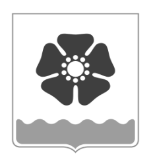 Городской Совет депутатовмуниципального образования «Северодвинск» (Совет депутатов Северодвинска)шестого созываРЕШЕНИЕОб объявлении конкурса по отбору кандидатур на должность Главы муниципального образования «Северодвинск»В соответствии со статьей 36 Федерального закона от 06.10.2003 № 131-ФЗ                             «Об общих принципах организации местного самоуправления в Российской Федерации», статьей 1.2 областного закона от 23.09.2004 № 259-внеоч.-ОЗ «О реализации государственных полномочий Архангельской области в сфере правового регулирования организации и осуществления местного самоуправления», статьей 44.1 Устава Северодвинска, подпунктом  1 пункта 5 статьи 1 Порядка проведения конкурса по отбору кандидатур на должность Главы муниципального образования «Северодвинск», утвержденного решением Совета депутатов Северодвинска от 27.04.2017 № 24, Совет депутатов Северодвинскарешил:1. Объявить конкурс по отбору кандидатур на должность Главы муниципального образования «Северодвинск».2. Назначить проведение конкурса по отбору кандидатур на должность Главы муниципального образования «Северодвинск» на 04 сентября 2022 года в 10.00 по адресу: г.  Северодвинск, ул. Плюснина, д. 7, кабинет № 209 (зал).3. Настоящее решение вступает в силу после его официального опубликования.4. Опубликовать (обнародовать) настоящее решение в бюллетене нормативно-правовых актов муниципального образования «Северодвинск» «Вполне официально», разместить в сетевом издании «Вполне официально» (вполне-официально.рф) и на официальных интернет-сайтах Совета депутатов Северодвинска и Администрации Северодвинска.Председатель Совета депутатов Северодвинска                                                 М.А. Старожиловот16.06.2022№  439